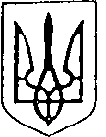 УКРАЇНАБільшівцівська селищна радаV сесія VIІI скликання (друге пленарне засідання)РІШЕННЯвід 06 червня 2021 року                                                                   смт. Більшівці№ 1019Про встановлення розміру кошторисноїзаробітної плати при здійсненнібудівництва об’єктів за рахуноккоштів Більшівцівської територіальної громадиВідповідно до ст. 43 Закону України «Про місцеве самоврядування в Україні», наказу Міністерства регіонального розвитку, будівництва та житлово-комунального господарства України від 20.10.2016 № 281 «Про затвердження Порядку розрахунку розміру кошторисної заробітної плати, який враховується при визначенні вартості будівництва об’єктів» (зі змінами), селищна рада  вирішила:1. Рекомендувати розмір кошторисної заробітної плати, який враховується при визначенні вартості будівництва (нового будівництва, реконструкції, реставрації, капітального ремонту, технічного переоснащення) об’єктів що споруджуються із залученням коштів  Більшівцівської селищної територіальної громади, обласного бюджету, для   підрядних організацій.2. При здійсненні будівництва об’єктів за рахунок коштів Більшівцівської територіальної громади встановити розмір кошторисної заробітної плати у розмірі 10400 грн. (розмір кошторисної заробітної плати узгоджено на підставі даних визначених підрядників, згідно з Порядком розрахунку розміру кошторисної заробітної плати, який враховується при визначенні вартості будівництва об’єктів, затвердженим наказом Мінрегіону України від 20.10.2016 № 281(із змінами).3. Контроль за виконанням рішення покласти на постійні комісії з питань планування, фінансів, бюджету та соціально-економічного розвитку та з питань житлово-комунального господарства, комунальної власності, містобудування, будівництва, земельних відносин та охорони природи.Селищний голова                                        Василь Саноцький